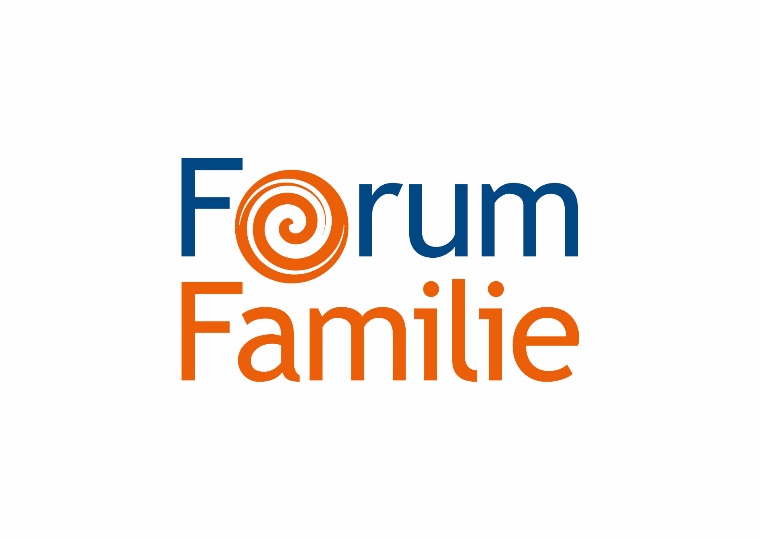 TAGESELTERN                                  Ansprechpersonen für TennengauHILFSWERK SALZBURGFamilien und Sozialzentrum Hallein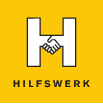 Griesmeisterplatz 25400 Hallein Tel. 06245/81444 tennengau@salzburger.hilfswerk.atwww.hilfswerk.at TEZ - TAGESELTERNZENTRUM Albert-Birkle-Straße 4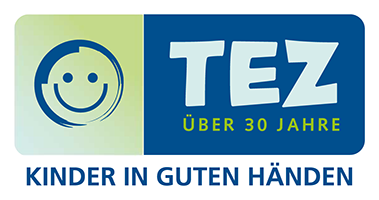 5020 Sbg.Tel. 0662 /871750office@tez.atwww.tez.at Für allgemeine Fragen zur Kinderbetreuung:  Mag.a Corona Rettenbacher Forum Familie Tennengau - Elternservice des Landes Salzburg- Hilfe bei Fragen zur Kinderbetreuung- Infos über materielle Förderungen & Beihilfen- Wegweiser zu Hilfs- und Beratungsstellen - Unterstützung und Begleitung bei neuen FamilienprojektenTennengauhaus auf d. PernerinselMauttorpromenade 8,  5400 HalleinTel. 0664/85 65 527forumfamilie-tennengau@salzburg.gv.atAktuelles: www.salzburg.gv.at/neuigkeiten-tennengau.htm…like us on http://facebook.com/forumfamilie